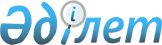 "2011-2013 жылдарға арналған Ақтөбе қаласының бюджеті туралы" Ақтөбе қалалық мәслихатының 2010 жылғы 22 желтоқсандағы № 301 шешіміне өзгерістер мен толықтырулар енгізу туралы
					
			Күшін жойған
			
			
		
					Ақтөбе облысының Ақтөбе қалалық мәслихатының 2011 жылғы 27 сәуірдегі № 351 шешімі. Ақтөбе облысы Ақтөбе қаласының Әділет басқармасында 2011 жылғы 10 мамырда № 3-1-154 тіркелді. Орындалу мерзімі аяқталуына байланысты күші жойылды - Ақтөбе облысы Ақтөбе қалалық мәслихатының 2012 жылғы 1 наурыздағы № 01-1/465 хаты      Ескерту. Орындалу мерзімі аяқталуына байланысты күші жойылды - Ақтөбе облысы Ақтөбе қалалық мәслихатының 2012.03.01 № 01-1/465 Хаты.      

«Қазақстан Республикасындағы жергілікті мемлекеттік басқару және өзін - өзі басқару туралы» Қазақстан Республикасының 2001 жылғы 23 қаңтардағы № 148 Заңының 6 бабының 1 тармағына, Қазақстан Республикасының 2008 жылғы 4 желтоқсандағы № 95-IV Бюджеттік кодексінің 104 бабының 5 тармағына, 106 бабының 2 тармағының 4 тармақшасына және 3, 4 тармақтарына, 109 бабының 5 тармағына, «2011 – 2013 жылдарға арналған облыстық бюджет туралы» облыстық мәслихаттың 2010 жылғы 13 желтоқсандағы № 333 шешіміне өзгерістер мен толықтырулар енгізу туралы» Ақтөбе облыстық мәслихатының 2011 жылғы 13 сәуірдегі № 386 шешіміне сәйкес, Ақтөбе қалалық мәслихаты ШЕШІМ ЕТТІ:



      1. «2011 - 2013 жылдарға арналған Ақтөбе қаласының бюджеті туралы» Ақтөбе қалалық мәслихатының 2010 жылғы 22 желтоқсандағы № 301 (нормативтік құқықтық кесімдерді мемлекеттік тіркеу Тізілімінде 2011 жылғы 10 қаңтардағы № 3-1-147 санымен тіркелген, 2011 жылғы 18 қаңтардағы № 7-8 «Ақтөбе» және «Актюбинский вестник» газеттерінде жарияланған) шешіміне келесі өзгерістер мен толықтырулар енгізілсін:



      1) 1 тармақтағы:



      1) тармақшадағы:

      кірістер «25 209 628» сандары «26 223 990,1» сандарымен ауыстырылсын, оның ішінде:

      трансферттер түсімдері «11 872 475» сандары «12 886 837,1» сандарымен ауыстырылсын;



      2) тармақшадағы:

      шығындар «27 580 795,8» сандары «28 419 098,4» сандарымен ауыстырылсын;



      5) тармақшадағы:

      бюджет тапшылығы «-2 441 167,8» сандары «-2 265 108,3» сандарымен ауыстырылсын;



      6) тармақшадағы:

      бюджет тапшылығын қаржыландыру «2 441 167,8» сандары «2 265 108,3» сандарымен ауыстырылсын.



      2) 9 тармақтағы:

      1 азат жол бөлігінде:

      «290 697» сандары «346 262» сандарымен ауыстырылсын;

      2 азат жол бөлігінде:

      «500 000» сандары «662 361» сандарымен ауыстырылсын;

      3 азат жол бөлігінде:

      «522 443» сандары «722 443» сандарымен ауыстырылсын;

      4 азат жол бөлігінде:

      «204 466» сандары «154 466» сандарымен ауыстырылсын;

      5 азат жол бөлігінде:

      «488 745» сандары «647 587» сандарымен ауыстырылсын;

      6 азат жол бөлігінде:

      «261 333» сандары «2 633» сандарымен ауыстырылсын;

      10 азат жол бөлігінде:

      «90 340» сандары «151 340» сандарымен ауыстырылсын;

      және келесі мазмұндағы абзацтармен толықтырылсын:

      «Ақтөбе қаласының елді мекендерін абаттандыруға және көгалдандыруға – 29 070 мың теңге»;

      «білім беру мекемелеріне жалақы төлеуге – 36 111мың теңге»;

      «мектепке дейінгі тәрбие беру және оқыту үшін ғимарат алуға– 50 000 мың теңге»;

      «жаңадан іске қосылатын білім беру объектілерін күтіп-ұстауға – 91 680 мың теңге»;

      «аз қамтылған азаматтарға тұрғын үй көмегіне – 50 000 мың теңге»;

      «Ұлы Отан соғысы мүгедектері мен қатысушыларына біржолғы материалдық көмек төлеуге – 4 733,1 мың теңге»;

      «автокөлік жолдарын ағымдағы жөндеуге – 165 000 мың теңге».



      3) Көрсетілген шешімдегі 1 қосымша осы шешімдегі 1 қосымшаға сәйкес редакцияда жазылсын.



      2. Осы шешім 2011 жылғы 1 қаңтардан бастап қолданысқа енгізіледі.       Ақтөбе қалалық мәслихатының          Ақтөбе қалалық

            сессия төрағасы             мәслихатының хатшысы            М. Әбдірахманова                 С. Шынтасова 

Ақтөбе қалалық мәслихатының

кезектен тыс отыз бірінші

сессиясының 2011 жылғы 27 сәуірдегі

№ 351 шешіміне 1 қосымша 2011 жылға арналған Ақтөбе қаласының нақтыланған бюджеті
					© 2012. Қазақстан Республикасы Әділет министрлігінің «Қазақстан Республикасының Заңнама және құқықтық ақпарат институты» ШЖҚ РМК
				Санаты Санаты Санаты Санаты Мөлшері (мың теңге)
СыныбыСыныбыСыныбыІшкі сыныбыІшкі сыныбыКірістер атаулары1
2
3
4
5
I. КІРІСТЕР26223990,1
1САЛЫҚТЫҚ ТҮСІМДЕР12509028,0
01Табыс салығы3993580,0
2Жеке табыс салығы3993580,003Әлеуметтік салық1986960,0
1Әлеуметтік салық1986960,004Меншікке салынатын салықтар3035995,0
1Мүлікке салынатын салықтар1762180,03Жер салығы371950,04Көлік құралдарына салынатын салық899990,05Бірыңғай жер салығы1875,005Тауарларға, жұмыстарға және қызметтерге салынатын ішкі салықтар3176658,0
2Акциздер2635395,03Табиғи және басқа ресурстарды пайдаланғаны үшін түсетін түсімдер167915,04Кәсіпкерлік және кәсіби қызметті жүргізгені үшін алынатын алымдар268858,05Ойын бизнесіне салық104490,008Заңдық мәнді іс-әрекеттерді жасағаны және (немесе) оған уәкілеттігі бар мемлекеттік органдар немесе лауазымды адамдар құжаттар бергені үшін алынатын міндетті төлемдер 315835,0
1Мемлекеттік баж 315835,02САЛЫҚТЫҚ ЕМЕС ТҮСІМДЕР160125,0
01Мемлекеттік меншіктен түсетін кірістер 82625,0
5Мемлекет меншігіндегі мүлікті жалға беруден түсетін кірістер82625,004Мемлекеттік бюджеттен қаржыландырылатын, сондай-ақ ҚР Ұлттық Банкінің бюджетінен (шығыстар сметасынан) ұсталатын және қаржыландырылатын мемлекеттік мекемелер салатын айыппұлдар, өсімпұлдар, санкциялар, өндіріп алулар50000,0
1Мұнай секторы ұйымдарынан түсетін түсімдерді қоспағанда, мемлекеттік бюджеттен қаржыландырылатын, сондай-ақ Қазақстан Республикасы Ұлттық Банкінің бюджетінен (шығыстар сметасынан) ұсталатын және қаржыландырылатын мемлекеттік мекемелер салатын айыппұлдар, өсімпұлдар, санкциялар, өндіріп алулар50000,006Басқа да салықтық емес түсімдер27500,0
1Басқа да салықтық емес түсімдер27500,03НЕГІЗГІ КАПИТАЛДЫ САТУДАН ТҮСЕТІН ТҮСІМДЕР668000,0
01Мемлекеттік мекемелерге бекітілген мемлекеттік мүлікті сату 488000,0
1Мемлекеттік мекемелерге бекітілген мемлекеттік мүлікті сату488000,003Жерді және материалдық емес активтерді сату 180000,0
1Жерді сату180000,04ТРАНСФЕРТТЕРДІҢ ТҮСІМДЕРІ12886837,1
02Мемлекеттік басқарудың жоғары тұрған органдарынан түсетін трансферттер12886837,1
2Облыстық бюджеттен түсетін трансферттер12886837,1Функционалдық топФункционалдық топФункционалдық топФункционалдық топФункционалдық топСомасы, мың теңге
Кіші функцияКіші функцияКіші функцияКіші функцияБюджеттік бағдарламалардың әкiмшiсiБюджеттік бағдарламалардың әкiмшiсiБюджеттік бағдарламалардың әкiмшiсiБағдарламаБағдарламаАтауыII. Шығындар28419098,4
01
Жалпы сипаттағы мемлекеттік қызметтер439800,0
1
Мемлекеттік басқарудың жалпы функцияларын орындайтын өкілді, атқарушы және басқа органдар318292,0
112
Аудан (облыстық маңызы бар қала) мәслихатының аппараты46345,0
001Аудан (облыстық маңызы бар қала) мәслихатының қызметін қамтамасыз ету жөніндегі қызметтер45537,0003Мемлекеттік органдардың күрделі шығыстары808,0122
Аудан (облыстық маңызы бар қала) әкімінің аппараты271947,0
001Аудан (облыстық маңызы бар қала) әкімінің қызметін қамтамасыз ету жөніндегі қызметтер239824,0003Мемлекеттік органдардың күрделі шығыстары32123,02
Қаржылық қызмет84820,0
452
Ауданның (облыстық маңызы бар қаланың) қаржы бөлімі84820,0
001Аудандық бюджетті орындау және коммуналдық меншікті (облыстық маңызы бар қала) саласындағы мемлекеттік саясатты іске асыру жөніндегі қызметтер41825,0003Салық салу мақсатында мүлікті бағалауды жүргізу2938,0004Біржолғы талондарды беру жөніндегі жұмысты және біржолғы талондарды іске асырудан сомаларды жинаудың толықтығын қамтамасыз етуді ұйымдастыру19611,0011Коммуналдық меншікке түскен мүлікті есепке алу, сақтау, бағалау және сату18677,0018Мемлекеттік органдардың күрделі шығыстары1769,05
Жоспарлау және статистикалық қызмет 36688,0
453
Ауданның (облыстық маңызы бар қаланың) экономика және бюджеттік жоспарлау бөлімі36688,0
001Экономикалық саясатты, мемлекеттік жоспарлау жүйесін қалыптастыру және дамыту және ауданды (облыстық маңызы бар қаланы) басқару саласындағы мемлекеттік саясатты іске асыру жөніндегі қызметтер35625,0004Мемлекеттік органдардың күрделі шығыстары1063,002
Қорғаныс10855,0
1
Әскери мұқтаждар3438,0
122
Аудан (облыстық маңызы бар қала) әкімінің аппараты3438,0
005Жалпыға бірдей әскери міндетті атқару шеңберіндегі іс-шаралар3438,02
Төтенше жағдайлар жөнiндегi жұмыстарды ұйымдастыру7417,0
122
Аудан (облыстық маңызы бар қала) әкімінің аппараты7417,0
006Аудан (облыстық маңызы бар қала) ауқымындағы төтенше жағдайлардың алдын алу және оларды жою2477,0007Аудандық (қалалық) ауқымдағы дала өрттерінің, сондай ақ мемлекеттік өртке қарсы қызмет органдары құрылмаған елді мекендерде өрттердің алдын алу және оларды сөндіру жөніндегі іс шаралар4940,003
Қоғамдық тәртіп, қауіпсіздік, құқықтық, сот, қылмыстық-атқару қызметі178265,0
1
Құқық қорғау қызметі178265,0
458
Ауданның (облыстық маңызы бар қаланың) тұрғын-үй коммуналдық шаруашылық, жолаушылар көлігі және автомобиль жолдары бөлімі178265,0
021Елдi мекендерде жол жүрісі қауiпсiздiгін қамтамасыз ету178265,004
Білім беру9273078,3
1
Мектепке дейінгі тәрбие және оқыту1782564,8
464
Ауданның (облыстық маңызы бар қаланың) білім бөлімі1782564,8
009Мектепке дейінгі тәрбие ұйымдарының қызметін қамтамасыз ету1716324,8021Мектеп мұғалімдеріне және мектепке дейінгі ұйымдардың тәрбиешілеріне біліктілік санаты үшін қосымша ақы көлемін ұлғайту66240,02
Бастауыш, негізгі орта және жалпы орта білім беру6497343,5
464
Ауданның (облыстық маңызы бар қаланың) білім бөлімі6497343,5
003Жалпы білім беру6078925,0006Балаларға қосымша білім беру418418,59
Білім беру саласындағы өзге де қызметтер993170,0
464
Ауданның (облыстық маңызы бар қаланың) білім бөлімі208619,0
001Жергілікті деңгейде білім беру саласындағы мемлекеттік саясатты іске асыру жөніндегі қызметтер31711,0005Ауданның (облыстық маңызы бар қаланың) мемлекеттік білім беру мекемелер үшін оқулықтар мен оқу-әдістемелік кешендерді сатып алу және жеткізу44409,0007Аудандық (қалалық) ауқымдағы мектеп олимпиадаларын және мектептен тыс іс-шараларды өткізу 23977,0012Мемлекеттік органдардың күрделі шығыстары906,0015Жетім баланы (жетім балаларды) және ата-аналарының қамқорынсыз қалған баланы (балаларды) күтіп-ұстауға асыраушыларына ай сайынғы ақшалай қаражат төлемдері89208,0020Үйде оқытылатын мүгедек балаларды жабдықпен, бағдарламалық қамтыммен қамтамасыз ету18408,0467
Ауданның (облыстық маңызы бар қаланың) құрылыс бөлімі784551,0
037Білім беру объектілерін салу және реконструкциялау784551,006
Әлеуметтік көмек және әлеуметтік қамсыздандыру1141389,1
2
Әлеуметтік көмек1077742,1
451
Ауданның (облыстық маңызы бар қаланың) жұмыспен қамту және әлеуметтік бағдарламалар бөлімі1077742,1
002Еңбекпен қамту бағдарламасы155724,0005Мемлекеттік атаулы әлеуметтік көмек18573,0006Тұрғын үй көмегі69176,0007Жергілікті өкілетті органдардың шешімі бойынша мұқтаж азаматтардың жекелеген топтарына әлеуметтік көмек515292,1008Ішкі әскерлер мен мерзімді қызметтегі әскери қызметкерлерді әлеуметтік қолдау4993,00091999 жылдың 26 шілдесінде «Отан», «Даңқ» ордендерімен марапатталған, «Халық Қаһарманы» атағын және республиканың құрметті атақтарын алған азаматтарды әлеуметтік қолдау120,0010Үйден тәрбиеленіп оқытылатын мүгедек балаларды материалдық қамтамасыз ету1107,0013Белгіленген тұрғылықты жері жоқ тұлғаларды әлеуметтік бейімдеу37230,0014Мұқтаж азаматтарға үйде әлеуметтік көмек көрсету106832,001618 жасқа дейінгі балаларға мемлекеттік жәрдемақылар92000,0017Мүгедектерді оңалту жеке бағдарламасына сәйкес, мұқтаж мүгедектерді міндетті гигиеналық құралдармен қамтамасыз етуге, және ымдау тілі мамандарының, жеке көмекшілердің қызмет көрсету48613,0023Жұмыспен қамту орталықтарының қызметін қамтамасыз ету28082,09
Әлеуметтік көмек және әлеуметтік қамтамасыз ету салаларындағы өзге де қызметтер63647,0
451
Ауданның (облыстық маңызы бар қаланың) жұмыспен қамту және әлеуметтік бағдарламалар бөлімі63647,0
001Жергілікті деңгейде халық үшін әлеуметтік бағдарламаларды жұмыспен қамтуды қамтамасыз етуді іске асыру саласындағы мемлекеттік саясатты іске асыру жөніндегі қызметтер 60494,0011Жәрдемақыларды және басқа да әлеуметтік төлемдерді есептеу, төлеу мен жеткізу бойынша қызметтерге ақы төлеу2078,0021Мемлекеттік органдардың күрделі шығыстары1075,007
Тұрғын үй -коммуналдық шаруашылық12100261,0
1
Тұрғын үй шаруашылығы8990525,0
458
Ауданның (облыстық маңызы бар қаланың) тұрғын-үй коммуналдық шаруашылық, жолаушылар көлігі және автомобиль жолдары бөлімі29251,0
002Мемлекеттiк қажеттiлiктер үшiн жер учаскелерiн алып қою, соның iшiнде сатып алу жолымен алып қою және осыған байланысты жылжымайтын мүлiктi иелiктен айыру16,0003Мемлекеттік тұрғын үй қорының сақталуын ұйымдастыру26462,0004Азаматтардың жекелеген санаттарын тұрғын үймен қамтамасыз ету214,0031Кондоминиум объектісіне техникалық паспорттар дайындау2559,0467
Ауданның (облыстық маңызы бар қаланың) құрылыс бөлімі8961274,0
003Мемлекеттік коммуналдық тұрғын үй қорының тұрғын үй құрылысы және (немесе) сатып алу1059175,0004Инженерлік коммуникациялық инфрақұрылымды дамыту, жайластыру және (немесе) сатып алу5547466,0019Тұрғын үй салу 2354633,02
Коммуналдық шаруашылық1166627,0
458
Ауданның (облыстық маңызы бар қаланың) тұрғын-үй коммуналдық шаруашылық, жолаушылар көлігі және автомобиль жолдары бөлімі923638,0
012Сумен жабдықтау және су бөлу жүйесінің қызмет етуі 23740,0027Ауданның (облыстық маңызы бар қаланың) коммуналдық меншігіндегі газ жүйелерін қолдануды ұйымдастыру300,0028Коммуналдық шаруашылығын дамыту748487,0029Сумен жабдықтау жүйесін дамыту151111,0467
Ауданның (облыстық маңызы бар қаланың) құрылыс бөлімі242989,0
005Коммуналдық шаруашылығын дамыту17500,0006Сумен жабдықтау жүйесін дамыту225489,03
Елді-мекендерді көркейту1943109,0
458
Ауданның (облыстық маңызы бар қаланың) тұрғын-үй коммуналдық шаруашылық, жолаушылар көлігі және автомобиль жолдары бөлімі1766769,0
015Елді мекендердегі көшелерді жарықтандыру280654,0016Елді мекендердің санитариясын қамтамасыз ету514558,0017Жерлеу орындарын күтіп-ұстау және туысы жоқтарды жерлеу15000,0018Елді мекендерді абаттандыру және көгалдандыру 956557,0467
Ауданның (облыстық маңызы бар қаланың) құрылыс бөлімі176340,0
007Қаланы және елді мекендерді көркейтуді дамыту176340,008
Мәдениет, спорт, туризм және ақпараттық кеңістік780697,2
1
Мәдениет саласындағы қызмет435585,0
455
Ауданның (облыстық маңызы бар қаланың) мәдениет және тілдерді дамыту бөлімі423585,0
003Мәдени-демалыс жұмысын қолдау423585,0467
Ауданның (облыстық маңызы бар қаланың) құрылыс бөлімі12000,0
011Мәдениет объектілерін дамыту12000,02
Спорт 229952,0
465
Ауданның (облыстық маңызы бар қаланың) дене шынықтыру және спорт бөлімі143652,0
006Аудандық (облыстық маңызы бар қалалық) деңгейде спорттық жарыстар өткізу122252,0007Әртүрлі спорт түрлері бойынша аудан (облыстық маңызы бар қала) құрама командаларының мүшелерін дайындау және олардың облыстық спорт жарыстарына қатысуы21400,0467
Ауданның (облыстық маңызы бар қаланың) құрылыс бөлімі86300,0
008Спорт және туризм объектілерін дамыту86300,03
Ақпараттық кеңістік64601,2
455
Ауданның (облыстық маңызы бар қаланың) мәдениет және тілдерді дамыту бөлімі44835,2
006Аудандық (қалалық) кітапханалардың жұмыс істеуі40697,2007Мемлекеттік тілді және Қазақстан халықтарының басқа да тілдерін дамыту4138,0456
Ауданның (облыстық маңызы бар қаланың) ішкі саясат бөлімі19766,0
002Газеттер мен журналдар арқылы мемлекеттік ақпараттық саясат жүргізу жөніндегі қызметтер8279,0005Телерадио хабарларын тарату арқылы мемлекеттік ақпараттық саясатты жүргізу жөніндегі қызметтер11487,09
Мәдениет, спорт, туризм және ақпараттық кеңістікті ұйымдастыру жөніндегі өзге де қызметтер50559,0
455
Ауданның (облыстық маңызы бар қаланың) мәдениет және тілдерді дамыту бөлімі14224,0
001Жергілікті деңгейде тілдерді және мәдениетті дамыту саласындағы мемлекеттік саясатты іске асыру жөніндегі қызметтер13703,0010Мемлекеттік органдардың күрделі шығыстары521,0456
Ауданның (облыстық маңызы бар қаланың) ішкі саясат бөлімі25472,0
001Жергілікті деңгейде ақпарат, мемлекеттілікті нығайту және азаматтардың әлеуметтік сенімділігін қалыптастыру саласында мемлекеттік саясатты іске асыру жөніндегі қызметтер15484,0003Жастар саясаты саласындағы өңірлік бағдарламаларды іске асыру9588,0006Мемлекеттік органдардың күрделі шығыстары400,0465
Ауданның (облыстық маңызы бар қаланың) дене шынықтыру және спорт бөлімі10863,0
001Жергілікті деңгейде дене шынықтыру және спорт саласындағы мемлекеттік саясатты іске асыру жөніндегі қызметтер10518,0004Мемлекеттік органдардың күрделі шығыстары345,009
Отын-энергетика кешенi және жер қойнауын пайдалану2010000,0
9
Отын-энергетика кешені және жер қойнауын пайдалану саласындағы өзге де қызметтер2010000,0
467
Ауданның (облыстық маңызы бар қаланың) құрылыс бөлімі2010000,0
009Жылу-энергетикалық жүйені дамыту2010000,010
Ауыл, су, орман, балық шаруашылығы, ерекше қорғалатын табиғи аумақтар, қоршаған ортаны және жануарлар дүниесін қорғау, жер қатынастары170129,0
1
Ауыл шаруашылығы100377,0
467
Ауданның (облыстық маңызы бар қаланың) құрылыс бөлімі60125,0
010Ауыл шаруашылығы объектілерін дамыту60125,0474
Ауданның (облыстық маңызы бар қаланың) ауыл шаруашылығы және ветеринария бөлімі40252,0
001Жергілікті деңгейде ауыл шаруашылығы және ветеринария саласындағы мемлекеттік саясатты іске асыру жөніндегі қызметтер21180,0003Мемлекеттік органдардың күрделі шығыстары216,0005Мал көмінділерінің (биотермиялық шұңқырлардың) жұмыс істеуін қамтамасыз ету1785,0006Ауру жануарларды санитарлық союды ұйымдастыру2305,0007Қаңғыбас иттер мен мысықтарды аулауды және жоюды ұйымдастыру14445,0008Алып қойылатын және жойылатын ауру жануарлардың, жануарлардан алынатын өнімдер мен шикізаттың құнын иелеріне өтеу321,02
Су шаруашылығы27000,0
467
Ауданның (облыстық маңызы бар қаланың) құрылыс бөлімі27000,0
012Су шаруашылығының объектілерін дамыту27000,06
Жер қатынастары29012,0
463
Ауданның (облыстық маңызы бар қаланың) жер қатынастары бөлімі29012,0
001Аудан (облыстық маңызы бар қала) аумағында жер қатынастарын реттеу саласындағы мемлекеттік саясатты іске асыру жөніндегі қызметтер24014,0003Елдi мекендердi жер-шаруашылық орналастыру2290,0006Аудандық маңызы бар қалалардың, кенттердің, ауылдардың (селолардың), ауылдық (селолық) округтердің шекарасын белгілеу кезінде жүргізілетін жерге орналастыру1839,0007Мемлекеттік органдардың күрделі шығыстары869,09
Ауыл, су, орман, балық шаруашылығы және қоршаған ортаны қорғау мен жер қатынастары саласындағы өзге де қызметтер13740,0
474
Ауданның (облыстық маңызы бар қаланың) ауыл шаруашылығы және ветеринария бөлімі13740,0
013Эпизоотияға қарсы іс-шаралар жүргізу13740,011
Өнеркәсіп, сәулет, қала құрылысы және құрылыс қызметі41436,0
2
Сәулет, қала құрылысы және құрылыс қызметі41436,0
467
Ауданның (облыстық маңызы бар қаланың) құрылыс бөлімі21890,0
001Жергілікті деңгейде құрылыс саласындағы мемлекеттік саясатты іске асыру жөніндегі қызметтер21432,0017Мемлекеттік органдардың күрделі шығыстары458,0468
Ауданның (облыстық маңызы бар қаланың) сәулет және қала құрылысы бөлімі19546,0
001Жергілікті деңгейде сәулет және қала құрылысы саласындағы мемлекеттік саясатты іске асыру жөніндегі қызметтер18935,0004Мемлекеттік органдардың күрделі шығыстары611,012
Көлік және коммуникация1843409,0
1
Автомобиль көлігі1011605,0
458
Ауданның (облыстық маңызы бар қаланың) тұрғын-үй коммуналдық шаруашылық, жолаушылар көлігі және автомобиль жолдары бөлімі1011605,0
023Автомобиль жолдарының жұмыс істеуін қамтамасыз ету1011605,09
Көлік және коммуникациялар саласындағы өзге де қызметтер831804,0
458
Ауданның (облыстық маңызы бар қаланың) тұрғын-үй коммуналдық шаруашылық, жолаушылар көлігі және автомобиль жолдары бөлімі831804,0
024Кентішілік (қалаішілік) және ауданішілік қоғамдық жолаушылар тасымалдарын ұйымдастыру831804,013
Басқалар429764,2
3
Кәсіпкерлік қызметті қолдау және бәсекелестікті қорғау23965,0
469
Ауданның (облыстық маңызы бар қаланың) кәсіпкерлік бөлімі23965,0
001Жергілікті деңгейде кәсіпкерлік пен өнеркәсіпті дамыту саласындағы мемлекеттік саясатты іске асыру жөніндегі қызметтер14805,0003Кәсіпкерлік қызметті қолдау8560,0004Мемлекеттік органдардың күрделі шығыстары600,009
Басқалар405799,2
451
Ауданның (облыстық маңызы бар қаланың) жұмыспен қамту және әлеуметтік бағдарламалар бөлімі109200,0
022«Бизнестің жол картасы - 2020» бағдарламасы шеңберінде жеке кәсіпкерлікті қолдау109200,0452
Ауданның (облыстық маңызы бар қаланың) қаржы бөлімі241111,2
012Ауданның (облыстық маңызы бар қаланың) жергілікті атқарушы органының резерві241111,2458
Ауданның (облыстық маңызы бар қаланың) тұрғын-үй коммуналдық шаруашылық, жолаушылар көлігі және автомобиль жолдары бөлімі55488,0
001Жергілікті деңгейде тұрғын үй-коммуналдық шаруашылығы, жолаушылар көлігі және автомобиль жолдары саласындағы мемлекеттік саясатты іске асыру жөніндегі қызметтер54910,0013Мемлекеттік органдардың күрделі шығыстары578,015
Трансферттер14,6
1
Трансферттер14,6
452
Ауданның (облыстық маңызы бар қаланың) қаржы бөлімі14,6
006Нысаналы пайдаланылмаған (толық пайдаланылмаған) трансферттерді қайтару14,6III. Таза бюджеттік несиелеу0,0
Бюджеттік несиелер0,0Бюджеттік несиелерді өтеу0,0IV. Қаржылық активтермен операциялар бойынша сальдо70000,0
Қаржылық активтерді сатып алу70000,0
13
Басқалар70000,0
9
Басқалар70000,0
452
Ауданның (облыстық маңызы бар қаланың) қаржы бөлімі70000,0
014Заңды тұлғалардың жарғылық капиталын қалыптастыру немесе ұлғайту70000,06
Мемлекеттің қаржы активтерін сатудан түсетін түсімдер0,0
01
Мемлекеттің қаржы активтерін сатудан түсетін түсімдер0,0
1
Қаржы активтерін ел ішінде сатудан түсетін түсімдер0,0
05Мүліктік кешен түріндегі коммуналдық мемлекеттік мекемелер мен мемлекеттік кәсіпорындарды және коммуналдық мемлекеттік кәсіпорындардың жедел басқаруындағы немесе шаруашылық жіргізуіндегі өзге мемлекеттік мүлікті сатудан түсетін түсімдер0,0V. Бюджет тапшылығы (профицит) -2265108,3
VI. Бюджет тапшылығын қаржыландыру (профицитті пайдалану)2265108,3
7
Қарыздар түсімі2354633,0
01
Мемлекеттік ішкі қарыздар 2354633,0
2
Қарыз алу келісім-шарттары2354633,0
03Ауданның (облыстық маңызы бар қаланың) жергілікті атқарушы органы алатын қарыздар2354633,016
Қарыздарды өтеу895800,0
1
Қарыздарды өтеу895800,0
452
Ауданның (облыстық маңызы бар қаланың) қаржы бөлімі895800,0
008Жергілікті атқарушы органның жоғары тұрған бюджет алдындағы борышын өтеу895800,08
Бюджет қаражаттарының пайдаланылатын қалдықтары398475,3
01
Бюджет қаражаты қалдықтары398475,3
1
Бюджет қаражатының бос қалдықтары398475,3
01Бюджет қаражатының бос қалдықтары398475,3